15 TEMMUZ ANAOKULU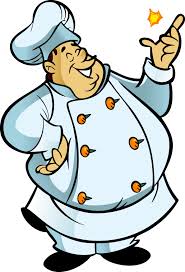 NİSAN AYI 1.  HAFTA BESLENME LİSTESİAFİYET OLSUN                                                                                                                                                               Kafiye YÜCELOkul Müdürü GÜNTARİHSABAH(KAHVALTI)/2024PAZARTESİ01/04/2024Seçim TatiliSALI02/04/2024Simit, Kaşar Peyniri, Meyve Çayı, Zeytin, Domates.ÇARŞAMBA03/04/2024Patatesli Rula Börek, Zeytin, Salatalık, Ihlamur.PERŞEMBE04/04/2024Tavuklu Yıldızlı Şehriye Çorbası, Ekmek, KekCUMA05/04/2024Sebzeli Bulgur Pilavı, Ayran, Ekmek.